Helyszin: GYAC Tornacsarnok (Győr)Időpont: 2020 Február 27 – Marcius 1.Tábor kezdete: Februar 27.            17.00  érkezés 		          17.30 – 19.30 Edzés                                 19.30-tól vacsora  Februar 28.           7.30 – 8.30 reggeli		          9.30 – 12.00 Edzés		          12.30 -13.00 Ebéd		           14.30 – 17.30 Edzés		           18.30-tól vacsora   Februar 29.          7.30 – 8.30 reggeli		           9.30 – 12.00 Edzés		           12.30 -13.00 Ebéd			14.30 – 17.30 Edzés		           18.30-tól vacsora   Marcius 1.           7.30 – 8.30 reggeli		           9.30 – 12.00 Edzés		           12.30 -13.00 Ebéd                                 13:00 EbédHazautazásUP Edzőtábor Program TervezetDélelőtt:Délután:Csoport beosztás1. Csoport                                                Egyesület                Edző                                                             Dejcző Dóra                  2007           Postás          Rada KristófHutkai Hanna               2008		  KSI               Kovács TündeHuszár Zsóka                2008               „Kállai Vivien                  2008            Győr             Fajkusz Csaba           2. CsoportBalázs Kira                   2006             KSI                   Kisivan IstvánBalzsay Hanna             2007              „                   Reubl Tünde          Agnetcz Luca               2007              „Bogyó Anna                 2007              „Herczeg Emilia            2007               „Oláh Tamara		2008		    „	3. CsoportCsiki Zsófia                   2007           Turkeve        Nagy Ibolya           Nerhof Emese              2007             UTE            Juhász Judit                        Szilágyi Gréta                2007                “Maczák Noa                  2008                “              				MATSZ:  Jordanov Zoltán						      Jordanov Sznezsana						      Ziszisz Tanaszisz	Megjegyzés: A  Győri terem beosztása miatt a fő edzés délelöttre tevődik, a délutáni edzés többnyire kiegészitő jellegű lesz, kivéve a szombatot, amikor a fő edzés tevodik délutánra.Jordanov ZoltanUP Sportszakmai Igazgató9.3012.20DélelöttCsütörtök         Péntek     Szombat    Vasárnap30‘Melegités +erősitésMelegités +erősitésMelegités +erősitésMelegités +erősités30‘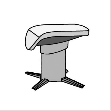 JurcsenkoCukaharaKézenátfordulasJurcsenkoCukaharaKézenátfordulasJurcsenkoCukaharaKézenátfordulas30‘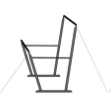 SzabadonVálasztottprogramSzabadonVálasztottprogramSzabadonVálasztottprogram30‘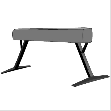 SzabadonVálasztottprogramSzabadonVálasztottprogramSzabadonVálasztottprogram30'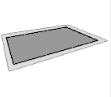 Akrobatika,Összekötő zenével,Gimnasztikus ugrásokAkrobatika,Összekötő zenével,Gimnasztikus ugrásokAkrobatika,Összekötő zenével,Gimnasztikus ugrások20‘LazitasEgyéni programEgyéni programEgyéni program15.0018.30DélutánCsütörtök      PéntekSzombatVasárnap30‘MelegitMelegités +erősitésBalett rud  vagyGerenda melegitesBalett rud  vagyGerenda melegites30‘JurcsenkoCukaharaKézenátfordulasJurcsenkoCukaharaKézenátfordulasHazautazás30‘Spec ErősitésUj Elem+ElőirtUj Elem+Előirt30‘AlapelemekUj Elemek+ElőirtUj Elemek+Előirt30‘Kiegeszitő Edzés:GUMIASZTALFAST TrackAir trackAlapakrobatikaGumiasztal,airtrackAlapakrobatikaGumiasztal,airtrack20‘Láb erősités,Egységes programEgységes programEgységes program